Список участников конкурса «Воспитатель года -2015»1. Белик Наталья Александровна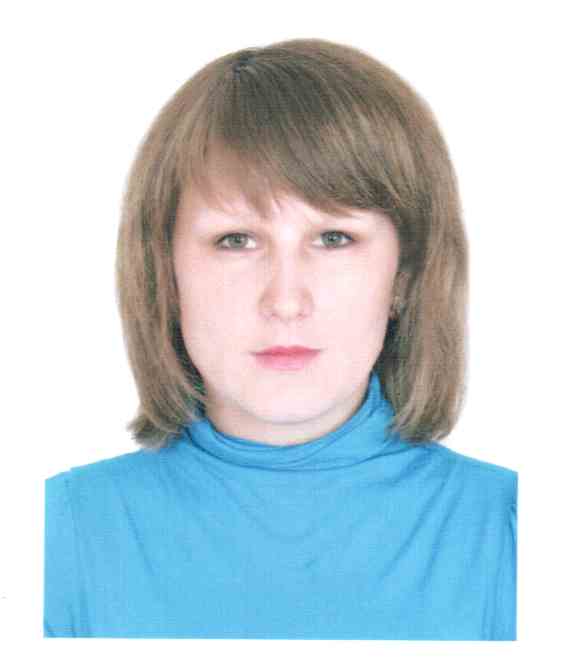 Место работы: муниципальное бюджетное дошкольное образовательное учреждение «Детский сад № 1 «Золотой ключик».Занимаемая должность: воспитательПедагогическое кредо участника: Быть для всех детей другом, понять индивидуальность каждого и воспитать положительное отношение к окружающему их миру и к самому себе.Почему нравится работать в д/саду: Профессия воспитатель привлекает своей гуманностью и благородством.Профессиональные и личностные ценности, наиболее близкие участнику: Человек творческий, индивидуальный, с богатым внутренним миром и неистощимой внутренней энергией.В чем, по мнению участника, состоит основная миссия победителя конкурса: Поднять престиж профессии «Воспитатель».2. Жданова Нина ВладимировнаМесто работы: муниципальное бюджетное дошкольное образовательное учреждение «Детский сад № 5 «Родничок»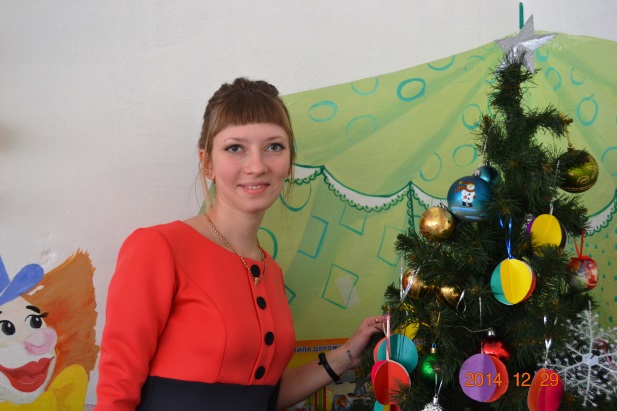 Занимаемая должность: воспитательПедагогическое кредо участника: «С детьми всегда должна быть рядом, даря тепло и согревая взглядом, их в мир прекрасного вести, и помнить заповедь «не навреди».Почему нравится работать в д/саду: «Нравится находиться в детстве, постоянно восторгаться и удивляться каждый день»Профессиональные и личностные ценности, наиболее близкие участнику: «Воспитатель должен быть всегда примером для своих детей. Каким вырастет маленький человек? Добрым или злым? Отзывчивым или равнодушным? Это все зависит от воспитателя, от его педагогического такта и душевной щедрости»В чем, по мнению участника, состоит основная миссия победителя конкурса:Повышение престижа профессии воспитателя, формирование позитивного общественного мнения о значимости педагогического труда.3. Корчевская Оксана НиколаевнаМесто работы: муниципальное бюджетное дошкольное образовательное учреждение «Детский сад № 5 «Родничок»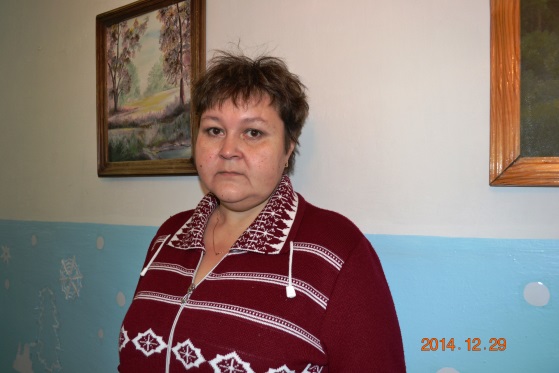 Занимаемая должность: воспитательПедагогическое кредо участника: «Воспитывая детей, совершенствоваться самому» «Нам каждый год встречать и провожать и каждый день глядеть в ребячьи души. Нам каждый час единство с ними ощущать и каждым мигом становиться лучше» Почему нравится работать в д/саду: Хочу дарить детям радость и радоваться вместе с ними, смотреть в их глаза и вновь попадать в мир детства, эмоций, счастья»Профессиональные и личностные ценности, наиболее близкие участнику:«Компетентность, креативность, взаимопонимание коллег, радость общения с детьми, доброта, справедливость, коммуникабельность»В чем, по мнению участника, состоит основная миссия победителя конкурса: повышение престижа профессии «воспитатель».4. Ламинская Наталья Владимировна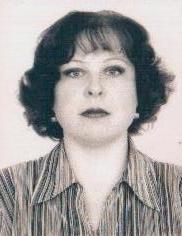 Место работы: муниципальное бюджетное дошкольное образовательное учреждение детский сад № 6 «Рябинка»Занимаемая должность: воспитательПедагогическое кредо участника: Играть с детьми, с помощью игры овладевать способами взаимодействия со взрослыми и сверстниками. Почему нравится работать в д/саду: Нравиться вместе с детьми познавать окружающий мир, создавать ситуации, в результате которых у детей развиваются интегративные качества.    Профессиональные и личностные ценности, наиболее близкие участнику: Такт, уважение     В чем, по мнению участника, состоит основная миссия победителя конкурса:     Поделиться своим опытом с коллегами.5. Леконцева Любовь Анатольевна Место работы: муниципальное бюджетное дошкольное образовательное учреждение «Детский сад № 7 «Сказка»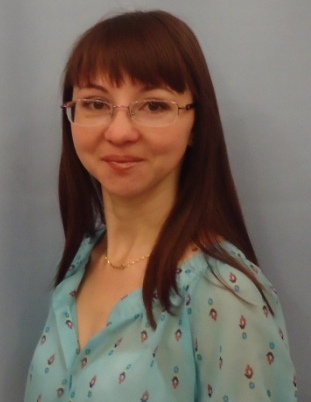 Занимаемая должность: воспитательПедагогическое кредо участника: «Лучший способ сделать детей хорошими - это сделать их счастливыми». Оскар Уайльд.Почему нравится работать в д/саду: Воспитатель…  какая еще профессия дает столько разнообразия, эмоций, впечатлений, общения, и обновления. В этой профессии каждая минута – это движение, новый сюжет, атмосфера детства.Профессиональные и личностные ценности, наиболее близкие участнику:Любовь к детям. А из этого вытекает все остальное: ответственность, отзывчивость, доброжелательность, тактичность, артистичность, совершенствование своего профессионализма.В чем, по мнению участника, состоит основная миссия победителя конкурса:    Наша жизнь – это разноцветная карусель. Яркая, полная событий и неожиданных поворотов. Наше будущее – это дети. Современный ребенок подвержен различным влияниям внешнего мира.  Он  не умеет взять полезное и отсеять негативное. Моя миссия, как воспитателя, заключается в том, чтобы пропустив влияние внешнего мира через призму любви и добра, не оторвав ребенка от действительности, вырастить человека. Именно от того,  как я это буду делать, зависит многое.  6. Солдатова Анна ВикторовнаМесто работы: муниципальное бюджетное дошкольное образовательное учреждение «Детский сад № 9 «Звёздочка»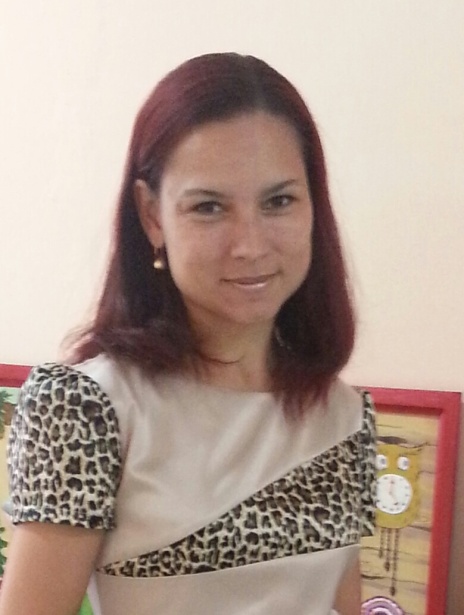 Занимаемая должность: воспитательПедагогическое кредо участника: Идти в ногу со временем.Почему нравится работать в д/саду: Ребенок – это открытая книга, которую я познаю, открываю для себя что-то новое и помогаю дополнять ее.Профессиональные и личностные ценности, наиболее близкие участнику: Компетентность, пунктуальность, требовательность, ответственность, целеустремленность. В чем, по мнению участника, состоит основная миссия победителя конкурса: Продолжать нести свой труд с достоинством и не останавливаться на достигнутом.7. Антипина Ольга ВикторовнаМесто работы: муниципальное бюджетное дошкольное образовательное учреждение «Детский сад № 11 «Солнышко»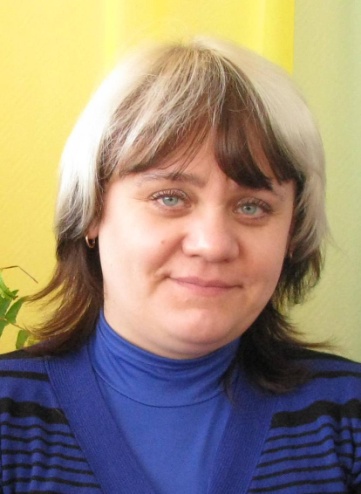 Занимаемая должность: воспитательПедагогическое кредо участника: Мне близки такие слова: «С детьми всегда должна быть рядом,Даря тепло и согревая взглядом,Их в мир прекрасного вести,И помнить заповедь «не навреди!»Почему нравится работать в д/саду: Мне нравятся каждый день вводить детей в мир увлекательной познавательной игры, наблюдать за тем, как раскрываются индивидуальные качества детей и радоваться их успехам. И как говорил В.Г.Белинский «Воспитание – великое дело им решается участь человека»Профессиональные и личностные ценности, наиболее близкие участнику:Искренность, эмоциональность, умение найти «ключик» к каждому ребенку, доброжелательность, терпимость, образованность. В чем, по мнению участника, состоит основная миссия победителя конкурса:    Поделиться своим опытом и педагогическими находками с коллегами через серию мастер-классов, открытых мероприятий.8. Лиханова Катифа ТемерхановнаМесто работы: муниципальное бюджетное дошкольное образовательное учреждение «Детский сад № 11 «Солнышко».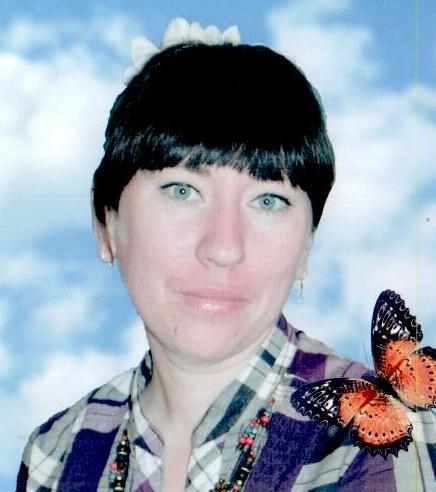 Занимаемая должность: воспитательПедагогическое кредо участника: Почему я выбрала профессию воспитателя? Что удерживает меня в детском саду? Конечно же – это интерес детей к тому новому, что им даю я. Эти детские любопытные глаза, их откровенное желание узнать что-то новое, понять, принять. И когда я это вижу, я понимаю… Я люблю свою профессию!!!Почему нравится работать в д/саду: Я здесь как «рыба» в воде.Профессиональные и личностные ценности, наиболее близкие участнику:Многие беды имеют своими корнями как раз то, что человека с детства не учат управлять своими желаниями, не учат правильно относиться к понятиям можно, надо, нельзя.В.А. Сухомлинский.В чем, по мнению участника, состоит основная миссия победителя конкурса:    Эталон дошкольного работника (воспитателя).9. Максимова Татьяна АлександровнаМесто работы: муниципальное автономное дошкольное образовательное учреждение «Детский сад № 16 «Тополек».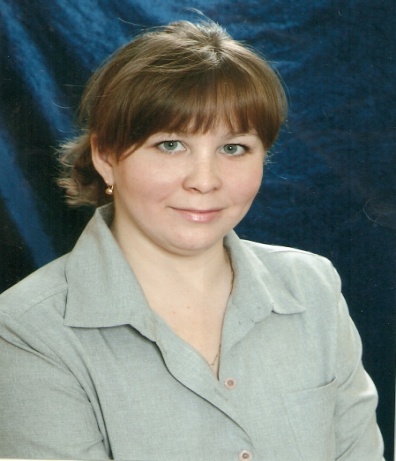 Занимаемая должность: воспитательПедагогическое кредо участника:Главное в моей профессии – уметь преодолеть взрослый авторитаризм и увидеть мир с позиции ребенка; понимать, что каждый ребенок уникален, и нельзя одного сравнивать с другим; всегда быть эмоциональной поддержкой ребенку и создавать вокруг него пространство, в котором у него всегда будет возможность познавать мир, продвигаться в своем развитии и просто быть счастливым!Почему нравится работать в д/саду: Без поддержки взрослого каждый ребенок беззащитен и мир его хрупок. Мне нравится помогать ребенку оставаться самим собой, создавать для него мир детства, в котором он будет счастливым и успешным.Профессиональные и личностные ценности, наиболее близкие участнику:Ответственность, инициативность, креативность, доброжелательность, умение доверять, чувство юмора…В чем, по мнению участника, состоит основная миссия победителя конкурса:    Раз стал победителем в профессии - обрати внимание общества на ее значимость, и на людей, посвятившим ей свою жизнь!10. Ризванова Светлана ГеоргиевнаМесто работы: муниципальное автономное дошкольное образовательное учреждение «Детский сад № 16 «Тополек».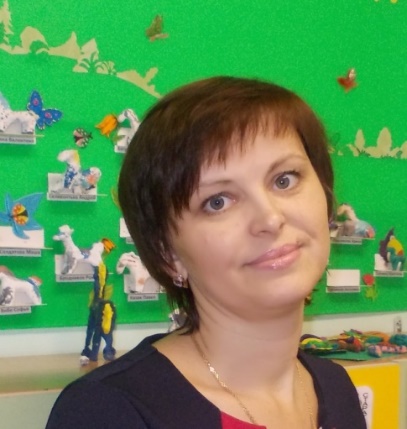 Занимаемая должность: воспитательПедагогическое кредо участника:Всегда быть рядом с ребенком, видеть, чувствовать, понимать его интересы и помогать ему раскрыться и реализовать свои возможности.Почему нравится работать в д/саду: Меня привлекает детская открытость и непосредственность, чистота и искренность детских чувств, желаний и интересов. Мне нравится, что ценность и результат моего труда я вижу не только на выходе моих воспитанников из детского сада, но и на протяжении всей моей и их жизни.Профессиональные и личностные ценности, наиболее близкие участнику:Ответственность, инициативность, креативность, доброжелательность, умение доверять, чувство юмора, целеустремленность…В чем, по мнению участника, состоит основная миссия победителя конкурса:  Не останавливаться в своем профессиональном развитии, свои успехи, достижения и опыт сделать ресурсом развития других.  